Расписание занятий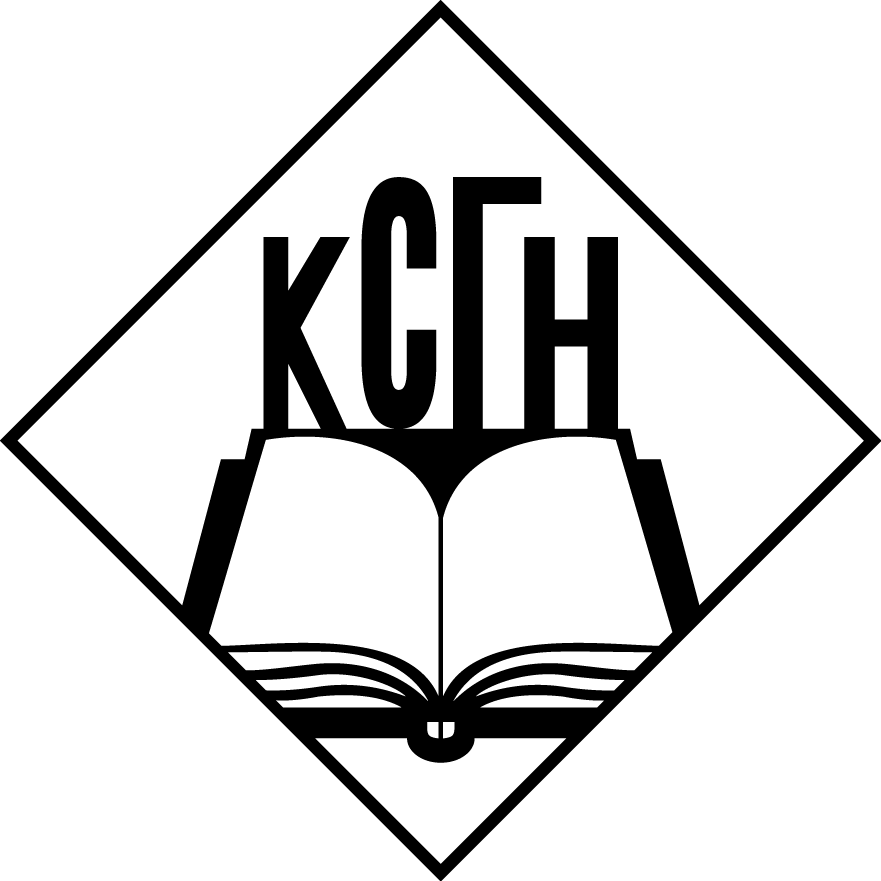  	на понедельникЗавуч кафедры                                                                                                       С.А.СильвановичРасписание занятийна вторник Завуч кафедры                                                                                                           С.А.СильвановичРасписание занятийна средуЗавуч кафедры                                                                                                       С.А.СильвановичРасписание занятийна четвергЗавуч кафедры                   	С.А.СильвановичРасписание занятийна пятницуЗавуч кафедры                                                                                                       С.А.СильвановичВремя Предмет Курс, группа, ф-тАуд.Преподаватель (Ч) 9.15-10.45Биомедицинская этика1 курс ФИУ 6,9 а423Королёнок Л.Г.(Ч) 10.15-11.45Биомедицинская этика1 курс ФИУ 1,3 р417Шафаревич И.О.(Н) 10.15-11.45Биомедицинская этика 1 курс ЛФ 21,22 гр.417Шафаревич И.О.11.10-12.40Философия и методология науки (04/02)магистранты424Лукьянова Л.И.(Ч) 11.40-12.40Основы права1 курс ПФ4Степанова Е.Ф.(Н) 11.40-12.40ВОВ советского народа1 курс ПФ4Сильванович С.А.(Н) 11.40-12.50Экономика государственного сектора2 курс ЛФ 1,2 гр.421Рындова О.Н.(Ч) 11.50-13.00Социология здоровья2 курс ПФ 3,4 гр.421Гресь С.М.(Н) 11.50-13.00Культурология2 курс ПФ 3,4 гр.417Шафаревич И.О.(Н) 12.10-13.20Социология здоровья 2 курс ЛФ 17,18 гр.419Гресь С.М.(Ч) 12.10-13.20Культурология2 курс ЛФ 17,18 гр.432Марченко З.Н.(Ч) 12.15-13.15Экономика государственного сектора2 курс МДД10Рындова О.Н.(Н) 12.30-14.00Биомедицинская этика1 курс ФИУ 4,5 а423Королёнок Л.Г.(Ч) 12.35-14.05Биомедицинская этика 1 курс ЛФ 13,14 гр.417Шафаревич И.О.(Ч) 13.40-14.50Экономика государственного сектора2 курс МДД 2,3 гр.421Рындова О.Н.(Ч) 14.15-15.25ВОВ советского народа1 курс ЛФ 11,12 гр.419Ситкевич С.А.(Н) 14.15-15.25Права человека1 курс ЛФ 11,12 гр. 424Сильванович С.А.(Н) 14.25-15.35История культуры Беларуси1 курс ЛФ 3,4 гр.432Чернякевич И.С.(Ч) 14.25-15.35Права человека 1 курс ЛФ 3,4 гр. 424Сильванович С.А.(Ч) 14.40-15.50ВОВ советского народа1 курс МПФ 7,8 гр.417Стасевич Н.П.(Н) 14.40-15.50Права человека1 курс МПФ 7,8 гр.421Степанова Е.Ф.(Н) 15.30-16.40ВОВ советского народа1 курс ПФ 1,2 гр.424Сильванович С.А.(Ч) 15.30-16.40Основы права1 курс ПФ 1,2 гр.421Степанова Е.Ф.(Ч) 15.30-17.00Биомедицинская этика1 курс ПФ 9,10 гр.432Чернякевич И.С.Время Предмет Курс, группа, ф-тАуд.Преподаватель (Ч) 8.30-9.40Экономическая история Беларуси 2 курс МПФ 1,2 гр.421Гресь С.М.(Н) 8.30-9.40Культурология2 курс МПФ 1,2 гр.417Марченко З.Н.(Ч) 8.30-9.40Культурология2 курс МПФ 3,5 гр.417Марченко З.Н.(Н) 8.30-9.40Экономическая история Беларуси2 курс МПФ 3,5 гр.421Гресь С.М.(Н) 9.20-10.30ВОВ советского народа1 курс ПФ 3,4 гр.424Сильванович С.А.(Ч) 9.20-10.30Основы права1 курс ПФ 3,4 гр.419Степанова Е.Ф.(Ч) 10.15-11.45Биомедицинская этика 1 курс ЛФ 11,12 гр.417Шафаревич И.О.10.40-11.40Биомедицинская этика (12/02, 26/02, 12/03, 26/03) 1 курс ЛФ 2 поток2Короленок Л.Г.(Н) 10.45-11.45ВОВ советского народа1 курс МПФ, МДД3Стасевич Н.П.(Ч) 10.45-11.45Права человека1 курс МПФ, МДД3Сильванович С.А.(Н) 12.00-13.30Биомедицинская этика1 курс ФИУ 21 а423Короленок Л.Г.(Н) 12.00-13.10ВОВ советского народа1 курс ЛФ 15,16 гр.419Ситкевич С.А.(Ч) 12.00-13.10Основы права1 курс ЛФ 15, 16 гр.417Степанова Е.Ф.(Ч) 13.00-14.10История культуры Беларуси1 курс ЛФ 1,2 гр.432Чернякевич И.С.(Н) 13.15-14.45Биомедицинская этика1 курс ФИУ 2 р432Шафаревич И.О.(Ч) 13.20-14.30Социология здоровья2 курс ЛФ 13,14 гр.421Гресь С.М.(Н) 13.20-14.30Культурология2 курс ЛФ 13,14 гр.421Марченко З.Н.(Н) 13.40-14.10Права человека1 курс ЛФ 1,2 гр.424Сильванович С.А.(Ч) 13.45-15.15Биомедицинская этика 1 курс ЛФ 15, 16 гр.417Шафаревич И.О.(Н) 13.50-15.00ВОВ советского народа1 курс МДД 2,3 гр.417Стасевич Н.П.(Ч) 13.50-15.00Права человека1 курс МДД 2,3 гр.424Сильванович С.А.(Ч) 14.00-15.30Биомедицинская этика1 курс ФИУ 7,8 а423Короленок Л.Г.(Ч) 14.30-15.40ВОВ советского народа1 курс ЛФ 17,18 гр.419Ситкевич С.А.(Н) 14.30-15.40Основы права1 курс ЛФ 17,18 гр.419Степанова Е.Ф.(Н) 14.50-16.20Биомедицинская этика 1 курс ЛФ 7,8 гр.421Шафаревич И.О.(Ч) 15.15-16.45Биомедицинская этика1 курс ПФ 5,6 гр.432Чернякевич И.С.(Ч) 15.20-16.30ВОВ советского народа1 курс МПФ 5,6 гр.417Стасевич Н.П.(Н) 15.45-16.55Права человека1 курс МПФ 5,6 гр.432Степанова Е.Ф.(Н) 16.30-17.40Экономическая история Беларуси2 курс МПФ 4 гр.419Гресь С.М.Время Предмет Курс, группа, ф-тАудПреподаватель 8.30-9.30Биомедицинская этика (13/02, 27/02, 13/03, 27/03)1 курс ЛФ 1 поток, ФИУ рус.4Шафаревич И.О.(Ч) 8.45-9.45Социология здоровья2 курс ЛФ 2 поток3Гресь С.М.(Н) 8.45-9.45Культурология2 курс ЛФ 2 поток3Марченко З.Н.(Н) 9.45-11.15Биомедицинская этика1 курс ЛФ 9,10 гр.432Чернякевич И.С.(Ч) 10.20-11.30Экономика государственного сектора2 курс ЛФ 7,8 гр.421Рындова О.Н.(Н)10.45-11.55Социология здоровья2 курс ПФ 1,2 гр.421Гресь С.М.(Ч) 10.45-11.55Культурология2 курс ПФ 1,2 гр.417Шафаревич И.О.(Н) 10.45-11.55Культурология2 курс ПФ 5,6 гр.417Шафаревич И.О.(Ч) 10.45-11.55Социология здоровья2 курс ПФ 5,6 гр.419Гресь С.М.(Ч) 10.45-11.55Культурология2 курс МПФ 4 гр.432Марченко З.Н.(Н) 11.30-13.00Биомедицинская этика1 курс ФИУ 13,14 а423Королёнок Л.Г.(Ч) 11.30-13.00Биомедицинская этика1 курс ФИУ 16,22 а423Короленок Л.Г.(Н) 12.00-13.10ВОВ советского народа1 курс ЛФ 19,20 гр.419Ситкевич С.А.(Ч) 12.00-13.10Основы права1 курс ЛФ 19,20 гр.432Марченко З.Н.(Ч) 12.30-13.40ВОВ советского народа1 курс ЛФ 21,22 гр.419Ситкевич С.А.(Н)12.30-13.40Основы права1 курс ЛФ 21,22 гр.421Степанова Е.Ф.(Н) 14.15-15.25ВОВ советского народа1 курс ПФ 7,8 гр.424Сильванович С.А.(Ч) 14.15-15.25Основы права1 курс ПФ 7,8 гр.421Степанова Е.Ф.(Н) 14.30-15.40 Культурология2 курс ЛФ 16 гр.419Марченко З.Н.(Ч) 14.35-16.05Биомедицинская этика1 курс ЛФ 1,2 гр.424Шафаревич И.О.(Ч) 14.45-16.15Биомедицинская этика1 курс ПФ 1,2 гр.432Чернякевич И.С.(Н) 14.45-16.15Биомедицинская этика1 курс ЛФ 3,4 гр.417Шафаревич И.О.(Ч) 14.50-16.00ВОВ советского народа1 курс МПФ 1,2 гр.417Стасевич Н.П.(Н) 14.50-16.00Права человека1 курс МПФ 1,2 гр.432Степанова Е.Ф.Время Предмет Курс, группа, ф-тАуд.Преподаватель (Н) 8.30-9.30История культуры БеларусиЛФ 1 курс 1 поток3Чернякевич И.С.(Ч) 8.30-9.30Права человекаЛФ 1 курс 1 поток3Сильванович С.А.(Ч) 8.30-10.00Биомедицинская этика1 курс ПФ 3,4 гр.432Чернякевич И.С.(Н) 9.30-11.00Биомедицинская этика1 курс ФИУ 10,11 а419Шафаревич И.О.(Ч) 10.00-11.10Социология здоровья2 курс ЛФ 15,20 гр.421Гресь С.М.(Н) 10.00-11.10Социология здоровья2 курс ЛФ 16 гр.421Гресь С.М.(Н) 10.00-11.10Культурология2 курс ЛФ 15,20 гр.432Марченко З.Н.11.30-13.00Философия и методология наукимагистранты417Марченко З.Н.13.30-15.00Философия и методология наукимагистранты417Марченко З.Н.(Н) 11.45-12.55Экономика государственного сектора2 курс ЛФ 5,6 гр.421Рындова О.Н.(Ч) 12.00-13.10Экономика государственного сектора2 курс ЛФ 11,12  гр.421Рындова О.Н.(Н) 12.30-14.00Биомедицинская этика1 курс ЛФ 5,6 гр.419Шафаревич И.О.(Ч) 12.45-14.15Биомедицинская этика1 курс ФИУ 19,20 а419Шафаревич И.О.(Н) 13.40-14.50ВОВ советского народа1 курс ПФ 9,10 гр.424Сильванович С.А.(Ч) 13.40-14.50Основы права1 курс ПФ 9,10 гр.432Степанова Е.Ф.(Н) 14.15-15.25История культуры Беларуси1 курс ЛФ 7,8 гр.432Чернякевич И.С.(Ч) 14.15-15.25Права человека1 курс ЛФ 7,8 гр.424Сильванович С.А.(Ч) 14.20-15.50Биомедицинская этика1 курс ЛФ 19,20 гр.419Шафаревич И.О.(Ч) 14.30-15.40Социология здоровья2 курс ЛФ 19,21 гр.421Гресь С.М.(Н) 14.30-15.40Культурология2 курс ЛФ 19,21 гр.419Шафаревич И.О.(Ч) 15.25-16.55Биомедицинская этика1 курс ПФ 7,8 гр.432Чернякевич И.С.(Ч) 15.45-16.55ВОВ советского народа1 курс МПФ 3,4 гр.417Стасевич Н.П.(Н) 15.45-16.55Права человека1 курс МПФ 3,4 гр.432Степанова Е.Ф.(Ч) 15.50-16.50Экономика государственного сектораЛФ 2 курс 1 поток4Рындова О.Н.Время Предмет Курс, группа, ф-тАуд.Преподаватель (Ч) 8.30-9.30 ВОВ советского народаЛФ 1 курс 2 поток4Ситкевич С.А.(Н) 8.30-9.30Основы праваЛФ 1 курс 2 поток4Степанова Е.Ф.(Н) 8.30-9.30Культурология2 курс МПФ10Марченко З.Н.(Ч) 8.30-9.30Экономическая история Беларуси2 курс МПФ10Гресь С.М.(Ч) 9.45-11.15Биомедицинская этика1 курс ФИУ 12,15 а423Короленок Л.Г.(Ч) 9.45-11.15Биомедицинская этика1 курс ФИУ 17,18 а417Шафаревич И.О.(Ч) 9.45-10.55ВОВ советского народа1 курс ЛФ 13,14 гр.419Ситкевич С.А.(Н) 9.45-10.55Основы права1 курс ЛФ 13,14 гр.432Степанова Е.Ф.10.30-11.30Биомедицинская этика (22/02, 22/03, 05/04, 19/04)1 курс ПФ 3Чернякевич И.С.(Н) 10.35-11.45Экономика государственного сектора2 курс МДД 1 гр.421Рындова О.Н.(Ч) 10.45-11.55Социология здоровья2 курс ПФ 7,8 гр.432Гресь С.М.(Н) 10.45-11.55Культурология2 курс ПФ 7,8 гр.417Шафаревич И.О.11.10-12.40Философия и методология науки (практ. зан.)магистранты424Лукьянова Л.И.(Н) 11.15-12.25Социология здоровья2 курс ЛФ 22,23 гр.419Гресь С.М.(Ч) 11.15-12.25Культурология2 курс ЛФ 22,23 гр.417Марченко З.Н.11.45-12.45Биомедицинская этика (15/02, 01/03, 29/03, 19/04)1 курс ФИУ англ.2Короленок Л.Г.(Ч) 11.45-12.55Экономика государственного сектора2 курс ЛФ 9,10 гр.421Рындова О.Н.(Н) 11.50-13.00ВОВ советского народа1 курс ПФ 5,6 гр.423Сильванович С.А.(Ч) 11.50-13.00Основы права1 курс ПФ 5,6 гр.419Степанова Е.Ф.(Н) 11.55-13.05Экономика государственного сектора2 курс ЛФ 3,4 гр.421Рындова О.Н.(Ч)12.15-13.15Социология здоровья2 курс ПФ3Гресь С.М.(Н)12.15-13.15Культурология2 курс ПФ3Шафаревич И.О.(Н) 12.30-13.40История культуры Беларуси1 курс ЛФ 5,6 гр.432Чернякевич И.С.(Ч) 12.30-13.40Права человека 1 курс ЛФ 5,6 гр.424Сильванович С.А.(Ч) 13.35-14.45История культуры Беларуси1 курс ЛФ 9,10 гр.432Чернякевич И.С.(Н) 13.35-14.45Права человека1 курс ЛФ 9,10 гр.424Сильванович С.А.(Ч) 14.15-15.45Биомедицинская этика1 курс ЛФ 17,18 гр.419Шафаревич И.О.14.00-16.15Философия и методология науки (практ. зан.)соискатели421Семерник С.З.(Н) 14.30-15.40ВОВ советского народа1 курс МДД 1 гр.417Стасевич Н.П.(Ч) 14.30-15.40Права человека1 курс МДД 1 гр.424Сильванович С.А.